Year 4 Newsletter – Spring 1st half term.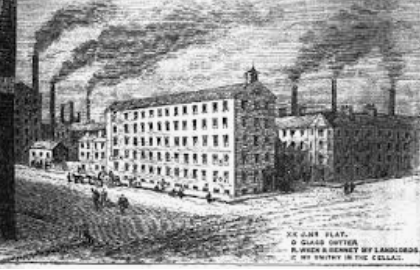 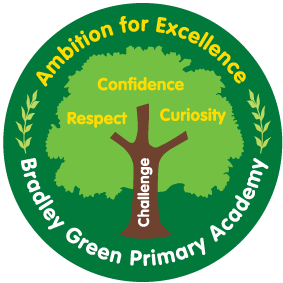 Welcome back  I hope you all had a lovely Christmas break! I cannot believe we are in 2021, I wish all of you a very happy new year. I can’t wait to hear about your Christmas news and start off this new year with lots of new topics and exciting things to learn.  This term …This half term our topic has a history focus. Our enquiry question is ‘Why did the industrial revolution thrive in Manchester?’ We will be considering Manchester in the 18th century and the changes that happened in Manchester during this time, we will be considering how the location of Manchester was so important to the developments of the time.In design and technology, we will be examining bridges and beginning to design our own.In ICT, we will developing our knowledge of iPad; the children will be developing their skills so that they can create book trailers.Our science topic is ‘Which animals and plants live in our local area?’ In this topic, we will be finding out about animal habitats and different kinds of living things.PE this half term will focus on the sport basketball.Please feel free to get in touch if you have any questions or wish to discuss anything with me. The dojo account is a brilliant tool to send messages, so please feel free to use it to send messages into school. I am looking forward to sending lots of positive messages home about brilliant work. In the case of individual isolation, work will be uploaded to children’s portfolios daily.Useful websites:www.sumdog.comwww.classdojo.comhttps://ttrockstars.com/https://www.oxfordowl.co.uk/